ISUS PREBIVA U SVOJOJ CRKVI? GDJE JE ISUS?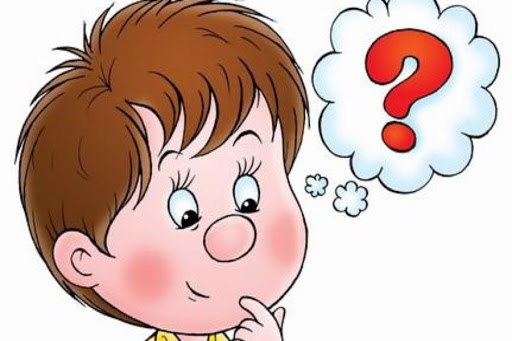 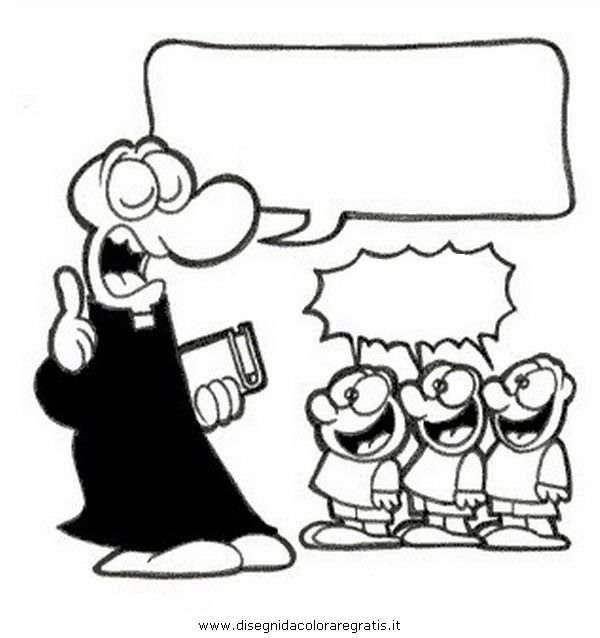 MUKE ŽUPNIKA PRED ZNATIŽELJNOM DJECOM!!!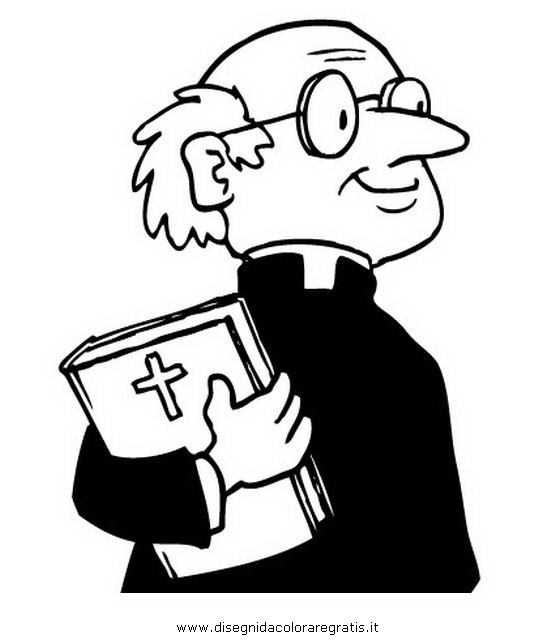 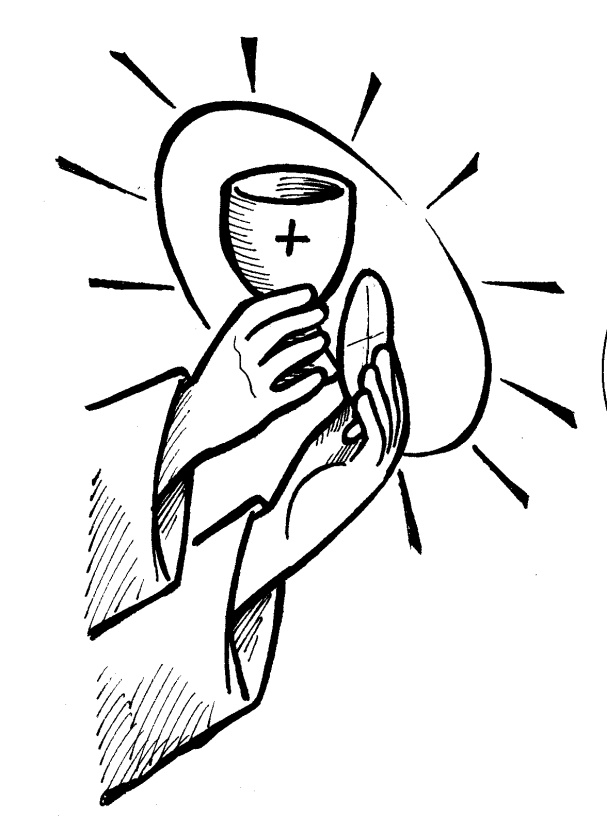 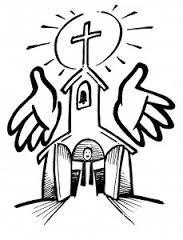 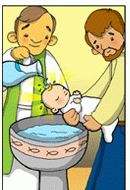 